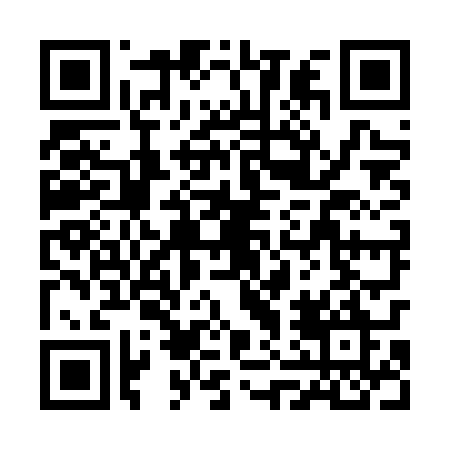 Ramadan times for Skarszewek, PolandMon 11 Mar 2024 - Wed 10 Apr 2024High Latitude Method: Angle Based RulePrayer Calculation Method: Muslim World LeagueAsar Calculation Method: HanafiPrayer times provided by https://www.salahtimes.comDateDayFajrSuhurSunriseDhuhrAsrIftarMaghribIsha11Mon4:184:186:1011:573:505:465:467:3212Tue4:154:156:0811:573:515:475:477:3313Wed4:134:136:0511:573:535:495:497:3514Thu4:104:106:0311:573:545:515:517:3715Fri4:084:086:0111:563:565:535:537:3916Sat4:054:055:5911:563:575:545:547:4117Sun4:034:035:5611:563:585:565:567:4318Mon4:004:005:5411:554:005:585:587:4519Tue3:573:575:5211:554:016:006:007:4720Wed3:553:555:4911:554:036:016:017:4921Thu3:523:525:4711:544:046:036:037:5122Fri3:503:505:4511:544:056:056:057:5323Sat3:473:475:4211:544:076:066:067:5524Sun3:443:445:4011:544:086:086:087:5725Mon3:423:425:3811:534:096:106:107:5926Tue3:393:395:3511:534:106:116:118:0127Wed3:363:365:3311:534:126:136:138:0328Thu3:333:335:3111:524:136:156:158:0529Fri3:313:315:2911:524:146:176:178:0830Sat3:283:285:2611:524:166:186:188:1031Sun4:254:256:2412:515:177:207:209:121Mon4:224:226:2212:515:187:227:229:142Tue4:194:196:1912:515:197:237:239:163Wed4:164:166:1712:515:217:257:259:194Thu4:134:136:1512:505:227:277:279:215Fri4:104:106:1312:505:237:287:289:236Sat4:074:076:1012:505:247:307:309:257Sun4:054:056:0812:495:257:327:329:288Mon4:024:026:0612:495:277:347:349:309Tue3:593:596:0412:495:287:357:359:3210Wed3:553:556:0112:495:297:377:379:35